132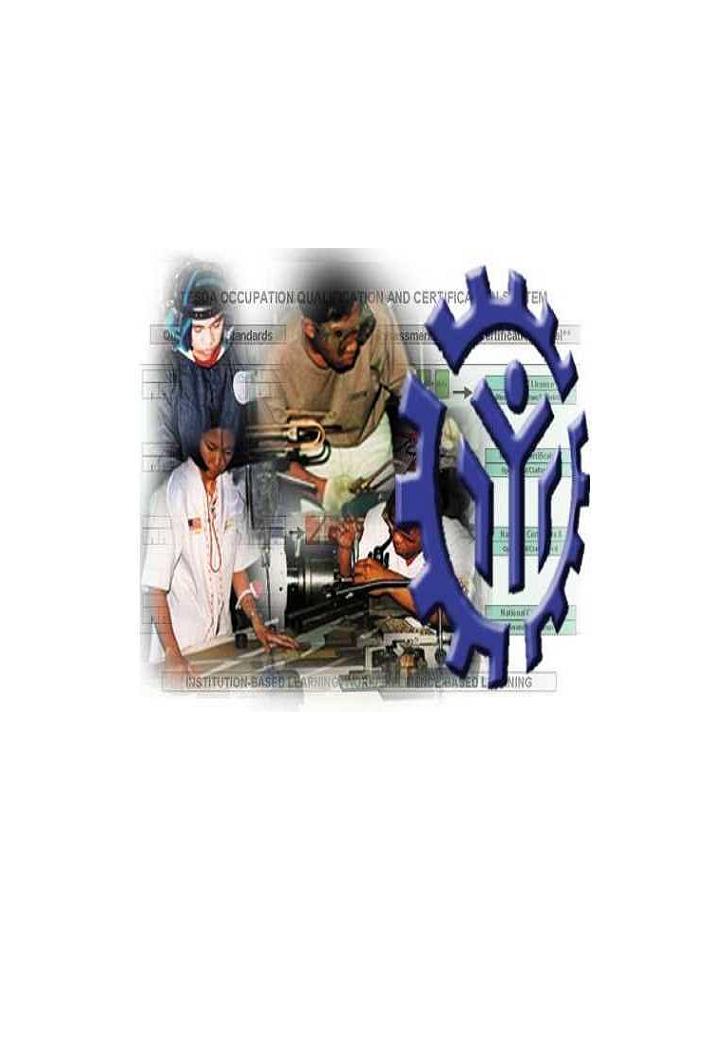 TABLE OF CONTENTSAGRI-FISHERY SECTORAGRICULTURAL CROPS PRODUCTION NC IITRAINING REGULATIONS FORAGRICULTURAL CROPS PRODUCTION NC IISection 1	AGRICULTURAL CROPS PRODUCTION NC II QUALIFICATIONThe AGRICULTURAL CROPS PRODUCTION NC II Qualification consists of competencies that a person must achieve to produce various agricultural crops which include performing nursery operations, planting, caring and maintaining of crops and carrying-out harvest and postharvest operations. This Qualification is packaged from the competency map of the Agri-Fishery Sector as shown in Annex A.The unit of competency comprising this qualification includes the following:A person who has achieved this Qualification is competent to be:SECTION 2			COMPETENCY STANDARDSThese guidelines are set to provide the Technical Vocational Education and Training (TVET) providers with information and other important requirements to consider when designing training programs for AGRICULTURAL CROPS PRODUCTION NC II.BASIC COMPETENCIESUNIT OF COMPETENCY	:    PARTICIPATE IN WORKPLACE COMMUNICATIONUNIT CODE	     :    500311105UNIT DESCRIPTOR	     :	This unit covers the knowledge, skills and attitudes   required to gather, interpret and convey information in response to workplace requirements.RANGE OF VARIABLESEVIDENCE GUIDEUNIT OF COMPETENCY:	   WORK IN TEAM ENVIRONMENTUNIT CODE	    :     500311106UNIT DESCRIPTOR	    :	This unit covers the skills, knowledge and attitudes to identify role and responsibility as a member of a team.RANGE OF VARIABLESEVIDENCE GUIDEUNIT OF COMPETENCY:    PRACTICE CAREER PROFESSIONALISMUNIT CODE                     :    500311107UNIT DESCRIPTOR        :   This unit covers the knowledge, skills and attitudes in promoting career growth and advancement.RANGE OF VARIABLESEVIDENCE GUIDE RANGE OF VARIABLESEVIDENCE GUIDECOMMON COMPETENCIESRANGE OF VARIABLESEVIDENCE GUIDERANGE OF VARIABLESEVIDENCE GUIDERANGE OF VARIABLESEVIDENCE GUIDERANGE OF VARIABLESEVIDENCE GUIDEUNIT OF COMPETENCY	:	PERFORM RECORD-KEEPING CODE			:	SOC 413206UNIT DESCRIPTOR          : 	This unit covers the knowledge, skills and attitude required to carry-out inventory activities, maintain production record and prepare financial records.RANGE OF VARIABLESEVIDENCE GUIDECORE COMPETENCYUNIT OF COMPETENCY	:	Perform nursery operations CODE			:	AFF 610301UNIT DESCRIPTOR          : 	This unit covers the knowledge, skills and attitudes   required to perform nursery operations for agricultural crops including establishing nursery shed,  preparation and handling of planting materials, preparation of growing media, transplanting germinated seedlings    and handling of nursery tools and equipment.RANGE OF VARIABLESEVIDENCE GUIDERANGE OF VARIABLESEVIDENCE GUIDERANGE OF VARIABLESEVIDENCE GUIDERANGE OF VARIABLESEVIDENCE GUIDESECTION 3.   TRAINING STANDARDSThese guidelines are set to provide the Technical and Vocational Education and Training (TVET) providers with information and other important requirements to consider when designing training programs for AGRICULTURAL CROPS PRODUCTION NC II.3.1 CURRICULUM DESIGNCourse Title: AGRICULTURAL CROPS PRODUCTION          NC Level     NC IINominal Training Duration: 	 18     hrs    –  Basic Competencies				            58     hrs    –  Common Competencies		           260    hrs    – Core Competencies     		           -----------		           336    hrs –  Total Course Description: This course is designed to enhance the knowledge, desirable attitudes and skills of performing nursery operations, planting crops, caring and maintaining crops and carrying-out harvest and post harvest operations. It also includes competencies in workplace communication, teamwork, safety in the use of hand tools and equipment, housekeeping antd processing of farm wastes.BASIC COMPETENCIES18 hoursCOMMON COMPETENCIES58 hoursCORE COMPETENCIES260 hour3.2   TRAINING DELIVERYThe delivery of training should adhere to the design of the curriculum. Delivery should be guided by the 10 basic principles of competency-based TVET.The training is based on curriculum developed from the competency standards;Learning is modular in its structure;Training delivery is learner-centered and should accommodate individualized and self-paced learning strategies;Training is based on work that must be performed;Training materials are directly related to the competency standards and the curriculum modules;Assessment is based in the collection of evidence of the performance of work to the industry required standard;Training program allows for recognition of prior learning (RPL) or current competencies;Training allows for multiple entry and exit; andTraining programs are registered with UTPRAS.The competency-based TVET system recognizes various types of delivery modes, both on and off-the-job as long as the learning is driven by the competency standards specified by the industry. The following training modalities may be adopted when designing training programs:The dualized mode of training delivery is preferred and recommended. Thus programs would contain both in-school and in-industry training or fieldwork components. Details can be referred to the Dual Training System (DTS) Implementing Rules and Regulations.Modular/self-paced learning is a competency-based training modality wherein the trainee is allowed to progress at his own pace. The trainer facilitates the training deliveryPeer teaching/mentoring is a training modality wherein fast learners are given the opportunity to assist the slow learners.Supervised industry training or on-the-job training is an approach in training designed to enhance the knowledge and skills of the trainee through actual experience in the workplace to acquire specific competencies prescribed in the training regulations.Distance learning is a formal education process in which majority of the instruction occurs when the students and instructor are not in the same place. Distance learning may employ correspondence study, or audio, video or computer technologies.Project-Based Instruction is an authentic instructional model or strategy in which students plan, implement and evaluate projects that have real world applications.3.3   TRAINEE ENTRY REQUIREMENTSTrainees or students wishing to enroll in this course should possess the following requirements:Able to read and write;With good moral character;Able to communicate, both orally and in writting; andPhysically fit and mentally healthy as certified by a Public Health OfficerLIST OF TOOLS, EQUIPMENT AND MATERIALS       AGRICULTURAL CROPS PRODUCTION NC IIRecommended list of tools, equipment and materials for the training of 25 trainees for Agricultural Crops Production NC II3.5   TRAINING FACILITIESAGRICULTURAL CROPS PRODUCTION NC IIBased on a class size of 25 students/trainees3.6  TRAINER’S QUALIFICATIONS FOR AGRICULTURE SECTORTrainers who will deliver the training on AGRICULTURAL CROPS PRODUCTION NCII should have the following:Must be a holder of National TVET Trainer Certificate I (TM I and Agricultural Crops Production NCII)Preferrably computer literateMust be physically and mentally fit	Reference: TESDA Board Resolution No. 2004 03INSTITUTIONAL ASSESSMENTInstitutional assessment is undertaken by trainees to determine their achievement of units of competency .  A certificate of achievement is issued for each unit of competency.SECTION 4	ASSESSMENT AND CERTIFICATION ARRANGEMENTSTo attain the National Qualification of Agricultural Crops Production NC II, the candidate must demonstrate competence in all the units listed in Section 1. Successful candidates shall be awarded a National Certificate signed by the TESDA Director General.4..2.1. Accumulation of Certificates of Competency (COCs) in the following areas:Perform nursery operationsPlant cropsCare and maintain cropsCarry-out harvest and postharvest operations	Successful candidates shall be awarded Certificates of Competency (COCs) bearing the signature of the Regional Director and Chair of the recognized local industry body.Demonstration of competence through project-type assessment covering all required units of the qualification.Assessment shall focus on the core units of competency.  The basic and common units shall be integrated or assessed concurrently with the core units.The following are qualified to apply for assessment and certification:4.3.1	Graduates of formal, non-formal and informal including            enterprise-based training programs Experienced Workers (wage employed or self-employed)The guidelines on assessment and certification are discussed in detail in the Procedures Manual on Assessment and Certification and Guidelines on the Implementation of the Philippine TVET Qualification and Certification System (PTQCS).													ANNEX AGLOSSARY OF TERMSFor the purpose of this standard, the wordAflatoxin – the toxin produced by some strains of the fungi ASPERGILUS FLAVUS and ASPERGILUS PARASTICUS; the most potent carcinogen yet discovered.Ambient condition– ordinary room temperature and relative humidity.Ambient air – the surrounding air (atmospheric).Ambient storage – any treatment or practice extending post harvest life of harvested commodity beyond that of similar commodity held under ambient conditions without treatment.Airflow rate – the amount of air passing through an obstruction per unit of time.Curing – process of toughening and self-healing of bruises and skinned areas in root and tubes crops or the rapid closing of the neck of bulb crops under favourable conditionsDriller – a machine for sowing in furrowsDrip Irrigation – application of water through small tubes and orifices or emitters which discharge small quantity of water to the base of the plantDry-bulb temperature – the temperature of air indicated by a standard temperatureEquilibrium moisture content – the moisture content at which moisture in a product is in equilibrium with the surrounding air. The product does not gain or loss moisture.Fogging – to cover or envelope with fogFoliar fertilizer – fertilizer formulation containing nitrogen, phosphorous and potassium plus selected micronutrient element such as (Ca, Mg, Mn, Fe, Zn, Cl, B, Cu, S) applied by spraying on the leaves Fumigant – a chemical compound which acts in the gaseous state to destroy insects and their larvae.Fumigation – the process of treating stored products with insecticides/pesticides and the like in fumes or vapor form.Furrow Irrigation – a method of supplying water through a canal system wherein water flows down or across the slope of the fieldFurrowing – final step in land preparation by making furrows or beds for plantingGATT – General Agreement on Tariff and TradeGrading – the process of classifying into groups according to a set of recognized criteria of quality and size, each group bearing an accepted name and size grouping.Growing medium – mixture of different materials such as soil, sand, compost, coir dust, rice hull, perlite, peat, etc. for growing seedlingsHACCP – Hazard Analysis Critical Control PointsHardening – the process of gradually withholding water and exposing to direct sunlight to prevent seedlings from transplanting stress/shockHarrowing – breaking of large soil clods that are caused by plowingHilling-up – the process of covering the applied fertilizer material by raising the soil towards the base of the plant to further stabilize its stand for better plant growth.Hygrometer – an instrument that measures humidity.Insect pest – a destructive or harmful insect.Irrigation - any method of supplying water to sustain plant growth  Off-Baring- process of cultivating the soil away from the base of the plantsPricking-off- methods of transferring of seedling to avoid overcrowdingLarvae – the first stage of the life cycle of insects after leaving the egg.Manometer – an instrument that measures air pressure. Maturity – the quality or state of ripeness, or of being fully developed grain.Maturity index – signs or indications that a commodity is mature and is ready to be harvested. Moisture content – the conventional index used to determine whether the seed is dry enough for safe storage or for milling usually expressed in percent (% M.C.).Molds – superficial often woolly growth produced on various forms of organic matter, especially when damp or decaying.NFA – National Food AuthorityPackaging – technology or process to ensure adequate protection and safe delivery of a product from the produces to the ultimate consumer.Packing – act of putting commodities in a container.Packinghouse – place where the preparatory steps for storage or marketing are done.Pallet – low portable platform made of wood or metal or in combination to facilitate handling, storage or transport of materials as a unit load using forklift.Perishables – food crops for which value and/or quality is maintained over a short period of time after harvest. These include fruits, vegetables, flowers, young coconut, nursery stocks and some staple root crops such as sweet potato, cassava and yam.Postharvest disease – disease observed after harvest regardless of when or where initial infestation took place.Post harvest handling – specific term used for the movement of commodities and operations through which a commodity undergoes from harvest to possession of the fixed consumer, includes the technological aspects of marketing and distribution.Post harvest infection – infection that takes place after harvest.Post harvest life – period of time during which a commodity is still acceptable for its intended purpose.Pre cooling – strictly, it means the rapid cooling (48 hours or less) of a commodity to a desired transit or storage temperature soon after harvest before it is stored or moved in transit.Pupa – an intermediate stage of an insect that preys on one or more plants and animals that man wishes to preserve for his own use.Refrigeration – process of removing heat from a compartment or substance so that temperature is lowered and then maintained at a desirable level, usually refers to refrigeration by mechanical means.Relative humidity – the actual vapor pressure of the air relative to saturation.Respiration – biological process by which organic materials are broken down to simpler forms accompanied by the release of energy and heat.Ripening – the state of development of a fruit when it becomes soft and edible applies strictly to climacteric type fruit.Rodents – refer to rats and mice which destroy grains and other stored products.Senescence – final phase in the life of an organ in which a series of normally irreversible events are initiated leading to cellular breakdown or death of the organ. Side-dress fertilizer – additional amount of any fertilizer materials applied at the onset of flowering to complete the nutritional requirement of the cropSprinkler irrigation – a mechanical method of supplying water over the standing crop by means of a nozzle which is rotated by water pressure Synthetic mulch – mulching materials made either of polyethylene or non-woven fabricSorting – the process of classifying into groups designated by the person classifying crops or commodities the produce either according to a set criterion.Standard – the set of criteria and specifications of quality determining the grades, described as product characteristics such as maturity, color, cleanliness, shape, free from decay and blemishes and uniformity of size.Storage – process of keeping horticultural crops in a structure designed to protect the stored products from inclement weather and pests for a short or long period of time to await processing or movement to other location.Storage life – the longest time produce can be kept in a sound marketable condition.Tachometer – an instrument that measures revolutions per minuteTillage – the mechanical manipulation of the soilTransplants – vegetable seedlings produced for transplantingTrellis – a support structure for viny crops and can either be T, I, Y, A shapedVelometer – an instrument that measures velocity of air flowWaxing – application of a thin film of surface coating to fruits and vegetables.Wet-bulb temperature – temperature of moist air indicated by a thermometer whose bulb is covered with a moist wick which the air flow passing over has a velocity of 15 ft per second.ACKNOWLEDGEMENTS	The Technical Education and Skills Development Authority (TESDA) wishes to extend gratitude and appreciation to the many representatives of business, industry, academe and government agencies and labor groups who donated their time and expertise to the development and validation of these Training Regulations.	This undertaking was also made possible through the collaborative project between TESDA and DA entitled DA-TESDA National Convergence Program on Enhancing Agricultural Productivity through Skills Development which is supported by the Department of Agriculture-Agricultural Training Institute.THE TECHNICAL ADVISORY PANEL (TAP)THE TECHNICAL EXPERT PANEL (TEP)THE REVIEW PANELThe respondents of Validation: 	 QuezonBUKIDNONLAGUNALUCBAN, QUEZONGUGUINTO, BULACANThe Management and Staff of the TESDA SecretariatQualification and Standards OfficeCompetency Assessment and Certification OfficePage/sSection 1AGRICULTURAL CROPS PRODUCTION NC II QUALIFICATION2Section 2COMPETENCY STANDARDSBasic CompetenciesCommon CompetenciesCore Competencies3- 503  - 1516 - 3433 - 50Section 3TRAINING STANDARDSCurriculum DesignBasic CommonCoreTraining DeliveryTrainee Entry RequirementsList of Tools, Equipment and MaterialsTraining FacilitiesTrainers’ QualificationsInstitutional Assessment51-5751515253545555575757Section 4NATIONAL ASSESSMENT AND CERTIFICATION ARRANGEMENTS58COMPETENCY MAP            60DEFINITION OF TERMS62ACKNOWLEDGEMENTS            67CodeCodeCodeBASIC COMPETENCIES500311105Participate in workplace communicationParticipate in workplace communication500311106Work in a team environmentWork in a team environment500311107Practice career professionalismPractice career professionalism500311108Practice occupational health and safety proceduresPractice occupational health and safety proceduresCodeCodeCOMMON COMPETENCIESCOMMON COMPETENCIESAFF 321201AFF 321201Apply safety measures in farm operationsApply safety measures in farm operationsAFF 321202AFF 321202Use farm tools and equipmentUse farm tools and equipmentAFF 321203AFF 321203Perform estimation and calculationsPerform estimation and calculationsAFF 321206 AFF 321206 Process farm wastesProcess farm wastesSOC 413206SOC 413206Perform record keepingPerform record keepingCodeCodeCORE COMPETENCIESCORE COMPETENCIESAFF 610301AFF 610301Perform nursery operationsPerform nursery operationsAFF 610302AFF 610302Plant cropsPlant cropsAFF 610303AFF 610303Care and maintain cropsCare and maintain cropsAFF 610304AFF 610304Carry-out harvest and postharvest operationsCarry-out harvest and postharvest operationsFarmer/GrowerFarm workerNursery operatorFarm aideFarm caretakerELEMENTPERFORMANCE CRITERIAItalicized terms are elaborated in the Range of VariablesObtain and convey workplace informationSpecific and relevant information is accessed from appropriate sources Effective questioning, active listening and speaking skills are used to gather and convey informationAppropriate medium is used to transfer information and ideasAppropriate non- verbal communication is usedAppropriate lines of communication with supervisors and colleagues are identified and followedDefined workplace procedures for the location and storage of information are usedPersonal interaction is carried out clearly and conciselyParticipate in workplace meetings and discussionsTeam meetings are attended on timeOwn opinions are clearly expressed and those of others are listened to without interruptionMeeting inputs are consistent with the meeting purpose and established protocolsWorkplace interactions are conducted in a courteous manner Questions about simple routine workplace procedures and maters concerning working conditions of employment are asked and responded toMeetings outcomes are interpreted and implementedComplete relevant work related documentsRange of forms relating to conditions of employment are completed accurately and legiblyWorkplace data is recorded on standard workplace forms and documentsBasic mathematical processes are used for routine calculationsErrors in recording information on forms/ documents are identified and properly acted uponReporting requirements to supervisor are completed according to organizational guidelinesVARIABLERANGEAppropriate sourcesTeam membersSuppliersTrade personnelLocal governmentIndustry bodiesMediumMemorandumCircularNoticeInformation discussionFollow-up or verbal instructionsFace to face communicationStorageManual filing systemComputer-based filing systemFormsPersonnel formsTelephone message formsSafety reportsWorkplace interactionsFace to faceTelephoneElectronic and two way radioWritten including electronic, memos, instruction and forms, non-verbal including gestures, signals, signs and diagramsProtocolsObserving meetingCompliance with meeting decisionsObeying meeting instructionsCritical Aspects of CompetencyAssessment requires evidence that the candidate:Prepared written communication following standard format of the organizationAccessed information using communication equipmentMade use of relevant terms as an aid to transfer information effectivelyConveyed information effectively adopting the formal or informal communicationUnderpinning Knowledge and AttitudesEffective communicationDifferent modes of communication Written communicationOrganizational policiesCommunication procedures and systemsTechnology relevant to the enterprise and the individual’s work responsibilitiesUnderpinning SkillsFollow simple spoken languagePerform routine workplace duties following simple written noticesParticipate in workplace meetings and discussionsComplete work related documentsEstimate, calculate and record routine workplace measuresBasic mathematical processes of addition, subtraction, division and multiplicationAbility to relate to people of social range in the workplaceGather and provide information in response to workplace RequirementsResource ImplicationsThe following resources must be provided:Fax machineTelephoneWriting materialsInternetMethods of AssessmentDirect ObservationOral interview and written testContext of AssessmentCompetency may be assessed individually in the actual workplace or through accredited institutionELEMENTPERFORMANCE CRITERIAItalicized terms are elaborated in theRange of VariablesDescribe team role and scopeThe role and objective of the team is identified from available sources of informationTeam parameters, reporting relationships and responsibilities are identified from team discussions and appropriate external sources Identify own role and responsibility within teamIndividual role and responsibilities within the team environment are identifiedRoles and responsibility of other team members are identified and recognizedReporting relationships within team and external to team are identifiedWork as a team memberEffective and appropriate forms of communications used and interactions undertaken with team members who contribute to known team activities and objectivesEffective and appropriate contributions made to complement team activities and objectives, based on individual skills and competencies and workplace contextObserved protocols in reporting using standard operating proceduresContribute to the development of team work plans based on an understanding of  team’s role and objectives and individual competencies of the members.VARIABLERANGERole and objective of team Work activities in a team environment with enterprise or specific sectorLimited discretion, initiative and judgement maybe demonstrated on the job, either individually or in a team environmentSources of informationStandard operating and/or other workplace proceduresJob proceduresMachine/equipment manufacturer’s specifications and instructionsOrganizational or external personnelClient/supplier instructionsQuality standardsOHS and environmental standardsWorkplace contextWork procedures and practicesConditions of work environmentsLegislation and industrial agreementsStandard work practice including the storage, safe handling and disposal of chemicalsSafety, environmental, housekeeping and quality guidelinesCritical aspects of competencyAssessment requires evidence that the candidate:Operated in a team to complete workplace activityWorked effectively with othersConveyed information in written or oral formSelected and used appropriate workplace languageFollowed designated work plan for the jobReported outcomes Underpinning Knowledge and AttitudeCommunication processTeam structureTeam rolesGroup planning and decision makingUnderpinning SkillsCommunicate appropriately, consistent with the culture of the workplaceResource ImplicationsThe following resources MUST be provided:Access to relevant workplace or appropriately simulated environment where assessment can take place Materials relevant to the proposed activity or tasksMethods of AssessmentCompetency may be assessed through:Observation   of the individual member in relation to the work activities of the groupObservation of simulation and or role play involving the participation of individual member to the attainment of organizational goalCase studies and scenarios as a basis for discussion of issues and strategies in teamworkContext for AssessmentCompetency may be assessed in workplace or in a simulated workplace settingAssessment shall be observed while task are being undertaken whether individually or in groupELEMENTPERFORMANCE CRITERIAItalicized terms are elaborated in theRange of Variables1.  Integrate personal objectives with organizational goalsPersonal growth and work plans are pursued towards improving the qualifications set for the professionIntra- and interpersonal relationships is being maintained in the course of managing oneself based on performance evaluationCommitment to the organization and its goal is demonstrated in the performance of dutiesSet and meet work prioritiesCompeting demands are prioritized to achieve personal, team and organizational goals and objectives.Resources are utilized efficiently and effectively to manage work priorities and commitmentsPractices along economic use and maintenance of equipment and facilities are followed as per established proceduresMaintain professional growth and developmentTrainings and career opportunities are identified and availed of based on job requirementsRecognitions are sought/received and demonstrated as proof of career advancementLicenses and/or certifications relevant to job and career are obtained and renewed VARIABLERANGE1.  Evaluation1.1  Performance Appraisal1.2  Psychological ProfileAptitude Tests2.  Resources2.1  Human2.2  Financial2.3  Technology2.3.1  HardwareSoftware3.  Trainings and career opportunities3.1 Participation in training programs      3.1.1 Technical      3.1.2  Supervisory      3.1.3  Managerial      3.1.4  Continuing Education3.2  Serving as Resource Persons in conferences and workshops4.  Recognitions4.1  Recommendations4.2  Citations4.3  Certificate of Appreciations4.4  Commendations4.5  AwardsTangible and Intangible Rewards5.  Licenses and/or certifications5.1  National Certificates5.2  Certificate of CompetencySupport Level Licenses5.4  Professional Licenses1.  Critical Aspects of CompetencyAssessment requires evidence that the candidate:Attained job targets within key result areas (KRAs)Maintained intra - and interpersonal relationship in the course of managing oneself based on performance evaluationCompleted trainings and career opportunities which are based on the requirements of the industriesAcquired and maintained licenses and/or certifications according to the requirement of the qualification2.  Underpinning Knowledge and ValuesWork values and ethics (Code of Conduct, Code of Ethics, etc.)Company policiesCompany operations, procedures and standards Fundamental rights at work including gender sensitivityPersonal hygiene practices3.  Underpinning SkillsAppropriate practice of personal hygieneIntra and Interpersonal skillsCommunication skills4.  Resource ImplicationsThe following resources MUST be provided:Workplace or assessment location4.2  Case studies/scenarios5.  Methods of AssessmentCompetency may be assessed through:Portfolio AssessmentInterviewSimulation/Role-playsObservationThird Party ReportsExams and Tests6.  Context of AssessmentCompetency may be assessed in the work place or in a simulated work place settingUNIT OF COMPETENCY :         PRACTICE OCCUPATIONAL HEALTH AND SAFETY   PROCEDURES UNIT CODE                      :                   500311108UNIT DESCRIPTOR        :       This unit covers the outcomes required to comply with regulatory and organizational requirements for occupational health and safety. ELEMENTPERFORMANCE CRITERIAItalicized terms are elaborated in theRange of VariablesIdentify hazards and risksSafety regulations and workplace safety and hazard control practices and procedures are clarified and explained based on organization proceduresHazards/risks in the workplace and their corresponding indicators are identified to minimize or eliminate risk to co-workers, workplace and environment in accordance with organization procedures.Contingency measures during workplace accidents, fire and other emergencies are recognized and established in accordance with organization procedures.Evaluate hazards and risksTerms of maximum tolerable limits which when exceeded will result in harm or damage are identified based on threshold limit values (TLV)Effects of the hazards are determinedOHS issues and/or concerns and identified safety hazards are reported to designated personnel in accordance with workplace requirements and relevant workplace OHS legislationControl hazards and risks Occupational Health and Safety (OHS) procedures for controlling hazards/risks in workplace are consistently followedProcedures for dealing with workplace accidents, fire and emergencies are followed in accordance with organization OHS policiesPersonal protective equipment (PPE) is correctly used in accordance with organization OHS procedures and practices Appropriate assistance is provided in the event of a workplace emergency in accordance with established organization protocol.Maintain OHSEmergency-related drills and trainings are participated in as per established organization guidelines and proceduresOHS personal records are completed and updated in accordance with workplace requirements.VARIABLERANGESafety regulationsMay include but are not limited to:Clean Air ActBuilding codeNational Electrical and Fire Safety CodesWaste management statutes and rulesPhilippine Occupational Safety and Health StandardsDOLE regulations on safety legal requirementsECC regulationsHazards/RisksMay include but are not limited to:Physical hazards – impact, illumination, pressure, noise, vibration, temperature, radiation Biological hazards- bacteria, viruses, plants, parasites,     mites, molds, fungi, insectsChemical hazards – dusts, fibers, mists, fumes, smoke,gasses, vapors ErgonomicsPsychological factors – over exertion/ excessive force, awkward/static positions, fatigue, direct pressure, varying metabolic cyclesPhysiological factors – monotony, personal relationship, work out cycleContingency measuresMay include but are not limited to:EvacuationIsolationDecontamination(Calling designed) emergency personnelPPEMay include but are not limited to:MaskGlovesGogglesHair Net/cap/bonnetFace mask/shieldEar muffsApron/Gown/coverall/jump suitAnti-static suitsEmergency-related drills and trainingFire drillEarthquake drill Basic life support/CPRFirst aidSpillage control Decontamination of chemical and toxicDisaster preparedness/managementOHS personal recordsMedical/Health recordsIncident reportsAccident reportsOHS-related training completed1.   Critical Aspects of CompetencyAssessment requires evidence that the candidate:Explained clearly established workplace safety and hazard control practices and proceduresIdentified hazards/risks in the workplace and its corresponding indicators in accordance with company proceduresRecognized contingency measures during workplace accidents, fire and other emergenciesIdentified terms of maximum tolerable limits based on threshold limit value- TLV.Followed Occupational Health and Safety (OHS) procedures for controlling hazards/risks in workplaceUsed Personal Protective Equipment (PPE) in accordance with company OHS procedures and practices Completed and updated OHS personal records in accordance with workplace requirements  2.    Underpinning Knowledge and        AttitudeOHS procedures and practices and regulationsPPE types and usesPersonal hygiene practicesHazards/risks identification and controlThreshold Limit Value -TLVOHS indicators Organization safety and health protocolSafety consciousnessHealth consciousness3.   Underpinning        SkillsPractice of personal hygiene Hazards/risks identification and control skillsInterpersonal skillsCommunication skillsResource   ImplicationsThe following resources must be provided: Workplace or assessment locationOHS personal records4.3  PPE4.4  Health recordsMethods of AssessmentCompetency may be assessed through:   Portfolio Assessment    Interview5.3   Case Study/SituationContext for AssessmentCompetency may be assessed in the work place or in a simulated work place settingUNIT OF COMPETENCY :     Apply Safety Measures in farm operationsUNIT CODE                      :               AFF 321201UNIT DESCRIPTOR        :       This unit covers the knowledge, skills and attitudes required to perform safety measures effectively and efficiently. It includes identifying areas, tools, materials, time and place in performing safety measures. ELEMENTPERFORMANCE CRITERIAItalicized terms are elaborated in theRange of VariablesDetermine areas of concern for safety measures Work tasks are identified in line with farm operationsPlace for safety measures are determined in line with farm operationsTime for safety measures are determined in line with farm operationsAppropriate tools, materials and outfits are prepared in line with job requirementsApply appropriate safety measuresTools and materials are used according to specifications and proceduresOutfits are worn according to farm requirementsEffectivity/shelf life/expiration of materials are strictly observedEmergency procedures are known and followed to ensure a safework requirementHazards in the workplace are identified and reported in line with farm guidelinesSafekeep/dispose tools, materials and outfitUsed tools and outfit are cleaned after use and stored in designated areasUnused materials are properly labeled and stored according to manufacturers recommendation and farm requirementsWaste materials are disposed according to manufacturers, government and farm requirementsVARIABLERANGEWork tasksWork task may be selected from any of the subsectors:AquacultureAnimal ProductionCrop ProductionPost-harvestAgri-marketingFarm EquipmentPlaceAnimal pens, cages, barnsFish ponds, cagesStock room/storage areas/warehouseField/farm/orchardTimeVaccination and medication periodFertilizer and pesticides applicationFeed mixing and feedingHarvesting and haulingCleaning, sanitizing and disinfectingDressing, butchering and castrationTools, materials and outfitsToolsWrenchesScrew driverPliersMaterialsBottlesPlasticBagsSyringeOutfitMasksGlovesBootsOverall coatsHatEye gogglesEmergency proceduresLocation of first aid kitEvacuationAgencies contractFarm emergency proceduresWaste materialsAnimal manureWaste waterSyringesUnused farm chemicals e.g. pesticides, chemicals, fertilizersExpired reagentsDead animalsHazardsChemicalElectricalFallsCritical Aspects of  CompetencyAssessment requires evidence that the candidate:Determined areas of concern for safety measuresApplied appropriate safety measures according to industry requirementsPrepared tools, materials and outfit neededPerformed proper disposal of used materialsSafekeep/cleaned tools, materials and outfit in designated facilities Required Knowledge Safety Practices Implementation of regulatory controls and policies relative to treatment of area and application of chemicalsProper disposal of waste materialsCodes and RegulationsCompliance to health program of DOH and DENRHazard identificationEmergency proceduresTools & Equipment: Uses and SpecificationMasks, gloves, boots, overall coats for health protectionMaintenanceRegular check-up and repair of tools, materials and outfit before and after useRequired SkillsAbility to recognize effective tools, materials and outfitReady skills required to read labels, manuals and other basic safety informationResource ImplicationsThe following resources should be provided:Farm locationTools, equipment and outfits appropriate in applying safety measuresMethod of AssessmentCompetency in this unit may be assessed through:Practical demonstration Third Party ReportContext of AssessmentAssessment may occur in the workplace or in a simulated workplace or as part of a team under limited supervision UNIT OF COMPETENCY :     Use Farm Tools and EquipmentUNIT CODE                      :               AFF 321202UNIT DESCRIPTOR        :       This unit covers the knowledge, skills and attitudes required to use farm tools and equipment. It includes selection, operation and preventive maintenance of farm tools and equipment. ELEMENTPERFORMANCE CRITERIAItalicized terms are elaborated in theRange of VariablesSelect and use farm toolsAppropriate farm tools are identified according to requirement/useFarm tools are checked for faults and defective tools reported in accordance with farm proceduresAppropriate tools and equipment are safely used according to job requirements and manufacturers conditionsSelect and operate farm equipmentAppropriate farm equipment is identifiedInstructional manual of the farm tools and equipment are carefully read prior to operationPre-operation check-up is conducted in line with manufacturers manualFaults in farm equipment are identified and reported in line with farm proceduresFarm equipment is used according to its functionSafety procedures are followedPerform preventive maintenanceTools and equipment are cleaned immediately after use in line with farm proceduresRoutine check-up and maintenance are performedTools and equipment are stored in designated areas in line with farm proceduresVARIABLERANGEFarm equipmentEnginePumpsGeneratorsSprayersFarm toolsSickleCuttersWeighing scalesHand toolsMeasuring toolsGarden toolsPre-operation check-upTiresBrake fluidFuelWaterOilLubricantsBatteryCritical Aspects of  CompetencyAssessment requires evidence that the candidate:Correctly identified appropriate farm tools and equipmentOperated farm equipments according to manual specification Performed preventive maintenanceRequired Knowledge and AttitudesSafety Practices Ideal good work habits to demonstrate to workers easy and safety standards during operation of farm equipmentCodes and RegulationsEnvironmental Compliance Certificate (ECG)Effective work supervision in the operations of farm equipmentTools & Equipment: Uses and SpecificationKnowledge in calibrating and use of equipmentSafety keeping of equipments every after useMaintenanceRegular upkeep of equipmentsPreventive maintenance skillsValuesPositive outlook towards workPossesses pre-emptive/anticipatory skillsRequired SkillsAbility to recognized defective farm equipmentPerform proper management practices of safety measuresResource ImplicationsThe following resources should be provided:Service/operational manual of farm tools and equipmentTools and equipmentFarm implementsMethod of AssessmentCompetency in this unit may be assessed through:Direct observation Practical demonstrationThird Party ReportContext of AssessmentAssessment may occur in the workplace or in a simulated workplace or as part of a team under limited supervisionUNIT OF COMPETENCY :     Perform Estimation and Basic CalculationUNIT CODE                      :               AFF 321203UNIT DESCRIPTOR        :       This unit covers the knowledge, skills and attitudes required to perform basic workplace calculations. ELEMENTPERFORMANCE CRITERIAItalicized terms are elaborated in theRange of VariablesPerform estimationJob requirements are identified from written or oral communicationsQuantities of materials and resources required to complete a work task are estimatedThe time needed to complete a work activity is estimatedAccurate estimate for work completion are madeEstimate of materials and resources are reported to appropriate person Perform basic workplace calculationCalculations to be made are identified according to job requirementsCorrect method of calculation identifiedSystem and units of measurement to be followed are ascertained Calculation needed to complete work tasks are performed using the four basic process of addition, division, multiplication and subtractionCalculate whole fraction, percentage and mixed when are used to complete the instructionsNumber computed in self checked and completed for alignmentVARIABLERANGECalculationsQuantity of feedsAmount of fertilizerAmount of medicinesMethod of calculationAdditionSubtractionMultiplicationDivisionRatio and proportionSystem of measurementEnglishMetricUnits of measurementAreaVolumeWeightCritical Aspects of  CompetencyAssessment requires evidence that the candidate:Performed estimationPerformed basic workplace calculationApplied corrective measures as maybe necessaryRequired Knowledge and AttitudesMathematicsBasic mathematical operationsPercentage and ratiosUnit ConversionBasic accounting principles and proceduresProduction costSalesAccounts receivables/payablesSystems, Processes and OperationsKnowledge in different management practices and operational proceduresValuesSafety consciousnessTime consciousness and managementCost consciousnessPrecisionRequired SkillsAbility to perform basic calculationCommunicate effectivelyResource ImplicationsThe following resources should be provided:Relevant tools and equipment for basic calculationRecommended dataMethod of AssessmentCompetency in this unit may be assessed through:Practical demonstrationWritten examinationContext of AssessmentAssessment may occur in the workplace or in a simulated workplace or as part of a team under limited supervisionUnit of competency:Process FARM WASTESUNIT CODE:AFF 321206UNIT DESCRIPTOR:This unit covers the knowledge, skills and attitudes required to process farm wastes. It comprises functions such as collecting farm wastes, conducting waste identification and segregation, treating and processing farm wastes and performing housekeeping duties.ELEMENTPERFORMANCE CRITERIAItalicized terms are elaborated in the Range StatementCollect farm wastesTools and materials are prepared for collection of farm wastes.Wastes are collected following OSHS and waste collection requirements and plan.Dangerous and hazardous wastes are collected following the HAZMAT(hazardous material) protocol.Appropriate personal protective equipment (PPE) are worn as prescribed by Occupational Safety and Health Standards (OSHS).Identify and segregate wastesWastes are identified by categories according to industry standards and environmental legislation.Wastes are segregated according to organizational requirements and relevant legislation.Sorted waste is placed into labelled container to avoid littering and prevent cross-contamination.Information on waste is obtained by asking authority to ensure correct identification.Treat and process farm wastesDangerous and hazardous wastes are handled according to organizational requirements and relevant legislation following OSHS procedures.Processing of farm wastes is done following environmental legislation and codes.Principles of 3Rs (reduce, reuse and recycle) are applied accordingly. Farm wastes are disposed of according to environmental legislation and codes.Perform housekeepingAppropriate warning signs and labels are displayed in conspicuous places around the workplace.Work area is cleaned according to 5S principles.Tools are checked, cleaned and stowed according to established industry procedures and following user’s manual.Materials are stored following industry standard procedures and manufacturer’s specifications.PPE is checked for damage prior to ensuring that clean and undamaged equipment is stored.Storage facility is checked to ensure no contamination in the area according to organizational requirements and legislation and codes.Record keeping is done according to industry requirements.VARIABLERANGETools and materialsTools and materials include:ToolsSpadeWheel borrowBroomstickSprayer or pressurized pumpMaterials1.2.1 Sacks1.2.2 Containers1.2.3 Disinfectants1.2.4 Detergents1.2.5 First-aid kit1.2.6 Chemical spill kit1.2.7 Personal Protective EquipmentGogglesDisposal glovesFace maskRubber bootsOverallAgricultural wastesAgricultural wastes may include:Plant materialsHayWeedsTwigsTwinesEmpty wooden cratesAnimal manureFeed refuse Spoiled feeds (Forage and feed supplements)Spent bedding materialsEmpty sacks Trash fishFish mealEffluentDangerous and hazardous wastesDangerous and hazardous wastes may include:PesticidesSyringes Expired biologicsExpired veterinary drugsSpoiled milkDiseased plant and plant parts Empty veterinary bottles/syringesCategoriesCategories may include:Re-usableRecyclableSolidLiquidProcessing of wastesProcessing of wastes may include:Composting CompactingLiquefyingShreddingCarbonizingCharcoalingRecordRecord includes:Record of farm wastes generated and disposedRecord of incidence of infection and accidentsRecord of chemical spillageRecord of destroyed carcassesInventory of tools, materials and equipmentCritical Aspects of CompetencyAssessment requires evidence that the candidate:Collected farm wastesIdentified and segregated farm wastesProcessed farm wastesPerformed housekeepingRequired  Knowledge and AttitudesKnowledge, Theory, Practices and Systems Operations Tools and materials use in wastes managementCategories of farm wastesWastes collection and segregation proceduresFarm-waste handling, storage and disposal proceduresDangerous and hazardous wastes, hazardous materials (hazmat) protocols        Principles of 5S and 3RCommunicationsPreparation of inventory reports and production recordsReport on untoward incidence in the areaMathematics and MensurationProfitability of the operationVolume of farm wastes Safety PracticesPersonal Protective Equipment (PPE)Material Safety Data Sheets(MSDS) Codes and RegulationsAppropriate legal regulatory body such as BAI, EMB and DOH,BFADOccupational Safety and Health StandardsRA 9003 RA 6969Materials, Tools & Equipment: Uses, Specifications and MaintenanceTools and EquipmentCan understand and follow instructional manualsSafe keeping of equipment every after use MaterialsWhere to source good quality supplies, materials and equipment needed in the maintenance of the poultry house and farmMaintenanceRegular upkeep of equipment and facilitiesPreventive maintenance skills for farm areaValues Safety and health consciousnessResourcefulnessDiligenceTime consciousnessCost-consciousnessPersonal integrity in doing routine management practicesPerseverance in executing routine worksAbility to work with others harmoniouslyRequired SkillsOccupational health safetySkills in using tools and equipmentCalculationsCommunicate effectivelyResource ImplicationsThe following resources should be provided:Farm areaDifferent farm wastesFarm-waste processing areaTools, supplies and materials use in farm wastes collection, segregation and processingHousekeeping tools and suppliesPPEMethod of AssessmentCompetency in this unit may be assessed through:Observation and questioningThird-Party ReportDemonstration and oral questioningContext of AssessmentCompetency maybe assessed individually in the actual workplace or in accredited farms or institutionELEMENTSPERFORMANCE CRITERIAItalicized terms are elaborated in the Range StatementCarry out inventory activitiesInventory inputs are determined according enterprise requirements.Defective tools and equipment are determined according to operation manualsFacilities are inspected according to according standard codes and laws.Maintain production recordProduction plan are prepared according to enterprise requirements.Schedule for production activities are prepared based from enterprise requirements and plan.Production report are prepared in accordance with enterprise reporting proceduresInput and production are monitored using monitoring chart.Prepare financial recordsProduction cost are computed using established computation procedures. Revenue is computed using established computation procedures. VARIABLESCOPEInventory inputsPlantPlanting materialsFertilizerConcoctions (Pesticides and insecticides)Beneficial microorganisms 1.2 AnimalsStocksFeedsConcoctionsMedicationsBeneficial microorganismsMiscellaneous materialsProduction activitiesPlantPlantingFertilizer applicationPesticides applicationImplementation of bio-security measuresIrrigation/wateringWeedingHarvestingPost-harvestingAnimalFeedingCleaning and SanitizationImplementation of bio-security measuresGrowth and health conditionHarvestingPost harvestingMiscellaneous activities Production reportCategorize and record quality of harvestvolume /quantity of products harvestedInputInput(plant)FertilizerConcoctions (Pesticides and insecticides)Beneficial microorganismsInput(animal)FeedsConcoctionsMedicationsBeneficial microorganismsMiscellaneous inputsProductionGrowth rateSurvival rateProduction costLabor InputsTools, equipment and facility depreciation cost Administrative costMiscellaneousCritical Aspects of CompetencyAssessment requires evidence that the candidate:Determined inventory inputs according enterprise requirementsDetermined defective tools and equipments according to operation manuals.Inspected facilities according to standard codes and laws.Prepared production plan and report according to enterprise requirements and reporting procedures.Required Knowledge and Attitudes Knowledge, Theory, Practices and Systems OperationsKinds of tools and equipmentDefects of tools and equipmentMonitoring methodFarm planning and budgetingMethods and process of productionQuality controlBasic bookkeepingPractice 3Rs and 5SProgram of work activities are implemented as scheduledCommunication Prepare and submit required reports Documentation of production and financial dataMathematics and MensurationBasic mathematical operationsMetric systemComputation for production of organic fertilizer Unit conversionSafety PracticesSafety during inspections of tools, farm implements and equipment.Codes and RegulationsCodes and laws on quality controlCodes and laws on inspection of facilitiesMaterials, Tools & Equipment: Uses, Specifications and MaintenanceTools and EquipmentCan understand and follow instructional manualsMaterialsWhere to source good quality supplies and materials needed in record keepingMaintenanceMaintenance of recordsValuesTime consciousness and managementResourcefulnessCost consciousnessDiligenceDeterminedRequired SkillsWork safetySkills in determining defective tools and equipmentMeasuring and calculations EstimationBasic mathematical skills  Skills in preparation of reports BookkeepingOral and written communication Resource ImplicationsThe following resources should be provided:All supplies, materials and farm implements needed during farm operations should be readily available at the farm site:Farm siteOffice supplies, materials, tools and farm equipment Protective clothing equipment and materials. All workers involved in different activities must be fully oriented and cautioned on the different specific work activities of the farm.Technical supervisors should have skills and ability in the successful implementation of work program activities.Method of AssessmentCompetency in this unit may be assessed through:Demonstration with questioningWritten examinationContext of AssessmentAssessment may occur in an appropriately simulated environment through TESDA accredited assessment centersELEMENTSPERFORMANCE CRITERIAItalicized terms are elaborated in the Range StatementPrepare nursery tools, farm implements and simple equipmentTools, farm implements and simple equipment are prepared according work requirements.Basic pre-operative checking of tools, farm implements and equipment is performed in accordance with manufacturer’s manual and GAP standard.Tools with wear and corrosions are segregated and treated according to maintenance plan and procedures.Maintain nursery facilities Nursery sanitation is maintained according to          GAP standard.Repair and maintenance of nursery facilities are performed to maximize their efficiency and effectiveness.Preventive measures are applied for inclement   weather.Safety measures are practice according to OSHS.Handle seeds/planting materialPlanting materials are determined according to kinds and varieties.Quality seeds are selected according to prescribed    characteristics.Seed testing is conducted to determine the percentage germination of the seedstock in accordance with the standard proceduresPlanting materials are treated following standard protocol.Seed scarification is performed for germination purposes based on type of crop. Prepare growing media4.1   Growing media are prepared according to prescribed mixture and crop requirement.4.2   Growing media are placed in prescribed containers according to crop requirements. 4.3   Containers are arranged and labelled according to varieties/species.4.4   Seedbed is prepared based on crop species.Conduct propagation activitiesNursery shed is set-up according to plant requirementQuality seedlings are selected based on prescribed characteristics.  Propagation materials are selected according to propagation activity. Plant propagation techniques are performed based on recommended practices.Germinated seedlings are maintained until fully established.Pricking and thinning of seedlings are performed based on recommended practices.VARIABLESCOPETools, farm implements and simple equipmentInclude the following but not limited to:Tools:Digging toolsPropagation toolsHarvesting toolsMeasuring toolsFarm implements and simple equipment:Water pumpsHand tractorPlowHarrowSprayerPlanting materialsInclude the following but not limited to:SeedsSuckersTissue cultured plantletsCuttingsRhizomeCormGrafted materialTuberRunner/StolonBulbQuality seeds Characteristics of quality seeds include the following:Damage freeViabilityFree from mixtureSeed TestingSeed testing methods include the following but not limited to:Rag doll methodPetri dishSeed bed/seedboxSeed scarificationSeed scarification include the following:PhysicalChemicalGrowing mediaInclude but not limited to the following:Garden soilPeat mossSaw dustCoco coirRice hull/carbonized rice hullCompostRiver sandAnimal manureWood cuttingsFern slabsDrift woodContainersInclude but not limited to the following:Polyethylene bagsClay potsPlastic containersSeed traySeed boxCoconut huskWired basketQuality seedlingsInclude but not limited to the following:HealthyVigorous growthHeightAgeNumber of leavesPlant propagation techniquesInclude but not limited to the following:Sexual (Seeds)AsexualGrafting (cleft, side, saddle)BuddingMarcotting/ air layeringInarching/approached graftingCuttingsDivisionCritical Aspects of CompetencyAssessment requires evidence that the candidate:Selected planting materials.Conducted seed testingPrepared growing medium.Performed plant propagation techniquesRequired Knowledge and AttitudesSafety PracticesKnowledge on HACCP principlesKnowledge on Good Agricultural Practices (GAP)Knowledge on Occupational Safety and Health Standards (OSHS)Mathematics and MeasurementMeasurement of humidity and temperatureMeasurement of area, volume, and weightMeasurement of fertilizer and pesticides Tools & Equipment: Uses and SpecificationUse of measuring devices Use of tools and equipment Systems, Processes and OperationsPreparation of calendar of activitiesIrrigation methodsDifferent seed/planting materialsDifferent growing mediaPreparation and mixing of growing mediaTransplanting procedurePropagation techniques5S and 3RsPest control proceduresPest monitoring Pesticide application methodsValues2.6.1  Effective team playerSmooth Interpersonal Relationship (SIR)Observant of work ethicsRequired Skills3.1 Basic mathematical processes of addition, subtraction, division and multiplication3.2 Skills in plant propagation techniques3.3 Interpretation of procedural manualsResource ImplicationsThe following resources should be provided:4.1 Shed/ Greenhouse4.2 Writing instruments4.3 Nursery tools/ implements/ equipment4.4 Nursery supplies4.5 Logbooks4.6 Irrigation system and parts4.7 References (NSIC catalogue, GAP, OSHS, HACCP manuals, etc.)Methods of AssessmentCompetency in this unit may be assessed through:Direct Observation and questioningDemonstrationOral interview and written testThird party reportContext of Assessment6.1 Competency may be assessed individually in the actual workplace or through accredited institutionUnit of competency:PLANT CROPSUNIT CODE:AFF 610302UNIT DESCRIPTOR:This unit covers the knowledge, skills and attitudes   required to conduct activities related to land preparation and planting of agricultural crops.  This unit also includes proper handling of seeds/seedlings/saplings for planting and transplanting, proper use of tools and equipment, conduct land preparation and field lay-out.ELEMENTPERFORMANCE CRITERIAItalicized terms are elaborated in the Range StatementPrepare land for plantingTools, materials and equipment are prepared for land clearingThe land is cleared according to prescribed methods of land preparationDebris are removed and disposed according to waste management standards.Soil samples are collected for analysis based on standard procedureLand preparation is conducted according to crop requirement.Basal fertilizer is applied based on crop requirementSafety procedures for fertilizer application is followed according to OSHSConduct field lay-outTools and materials are prepared for field lay-out.Interpret field lay-out plan according to the recommended planting system.Field is laid-out according to recommended planting systemDig holesDiggings of holes are performed based on crop requirement.Top soil is separated to be used in covering the hole after planting.Basal fertilizer application is performed based on recommended amount.Perform direct seeding Seeds are planted according to recommended rate, distance and depthReplanting are timely done according to recommended practices for a particular cropSafety procedures are followed according to Occupational Safety and Health Standards (OSHS) and Good Agricultural Practices (GAP)Transplant seedlingsHandling of seedlings from nursery is performed based on prescribed practices.Transplanting of seedlings is done based on crop practicesRe-bagging is done for a particular crop requirementReplanting is timely done based on planting protocol.Safety procedures are followed according to Occupational Safety and Health Standards (OSHS) and Good Agricultural Practices (GAP)VARIABLESCOPETools, materials and equipmentInclude but not limited to the following:BoloScytheSpade or shovelGarden hoeRakeGrasscutterCompostHand tractors and attachmentsDebrisInclude but not limited to the following:StonesSticksUnwanted vegetationOther garbageLand preparationInclude but not limited to the following:Plowing HarrowingLevelingFurrowingCropMay include the following:Ornamental plantsPlantation cropsFruit cropsVegetablesRoot cropsForage cropsCerealsHerbs and spicesFertilizerInclude the following:OrganicInorganic Planting system May include but not limited to the following:6.1 Open Field Raised bed   SquareQuincunx or diagonalHexagonal or triangularContour systemSingle row Double rowBroadcast method6.2 Green houseRaised bedPottedCritical Aspects of CompetencyCarry-out land clearingConducted proper soil sampling/collectionPerformed appropriate land preparationLaid out site for plantingDug holesSown seedsPlanted and transplanted seeds/seedlings/saplingsRequired Knowledge and AttitudesSystems of planting Handling of fertilizers Proper use and maintenance of cutting, digging and tillage toolsUse of measuring deviceProper use of tools and equipmentOccupational Health and Safety StandardsGood Agriculture Practice Standards by BAFPSWaste management standardsCollection of soil sampleRequired SkillsProper handling of tools and equipmentFertilizer applicationInterpret lay-outDigging holesOperate hand tractorsResource ImplicationsThe following resources should be provided:Tool room and farm houseFarm tools/ implements/ equipmentWriting deviceFarm suppliesLogbooksReferences (fertilizer and pesticide manual/ catalogue, protocols, field guides, OHSP and GAP manuals)Production guideMethods of AssessmentCompetency in this unit may be assessed through:Direct ObservationDemonstrationOral interview and/or written testThird party reportContext of AssessmentCompetency may be assessed individually in the actual workplace or through accredited institutionUnit of competency:Care and maintAIN CropSUNIT CODE:AFF 610303UNIT DESCRIPTOR:This unit covers the knowledge, skills and attitudes required to apply pest control, measure, apply fertilizer, water crops, perform pruning and perform physical growth-enhancing practices.ELEMENTPERFORMANCE CRITERIAItalicized terms are elaborated in the Range StatementApply pest control measurePests incidence is monitored based on prescribed procedure.Tools and materials are prepared according to specific pest control measure.Appropriate pest control measures are followed based on GAPSafety measures are observed and practiced according to Occupational Health and Safety (OHS) procedures.Apply fertilizerTools and materials are prepared according to prescribed user’s manual Fertilizers are identified based on kinds. Fertilizer rates are applied based on crop requirements. Appropriate method of fertilizer application is employed based on crop requirements.Precautionary measures are applied to avoid cross contamination based on GAP. Safety procedures  are followed according to Occupational Safety and Health StandardsWater cropsSoil moisture content  is determined based on soil field capacity Watering performed following the prescribed method and scheduleGood Agricultural Practices is observed. Perform pruningPruning method is performed according to crops. Tools and materials for pruning are prepared. Safety procedures is followed according to Occupational Safety and Health Standards and PNS:PAES 101Perform physical growth-enhancing practices  Tools and equipment for cultivation are prepared according to PNS:PAES 101. Cultivation practices are carried out based on crop requirement. Rejuvenating activities are performed according to established cultural practices. Growth training technique are performed for different crops Mulching techniques are carried out based on crops. Safety procedures are followed according to Occupational Safety and Health Standards.VARIABLERANGEPestsInclude but not limited to:WeedsInsectsDiseasesMites RodentsOther pestsTools and materialsIncludes but not limited to:Knapsack/ power sprayersMeasuring devicesInsect trapsPesticides (bio or synthetic)Pruning shearsShovelSafety gearsPaper/plastic sleevesFertilizerPailMeasuring cupHoeShovelCarabao pulled implementsPruning shearPruning sawBoloPaintPest control measuresInclude but not limited to:Physical MechanicalBiologicalCulturalChemical (biopesticide, synthetic)IPMSanitationFertilizersInclude the following:Organic InorganicMethod of fertilizer applicationInclude but not limited to the following:BasalSidedressTopdressLocalizedBandFoliar/SprayBroadcastWateringInclude but not limited to:DripFurrowSprinklerRejuvenating activitiesInclude but not limited to the following:GraftingRatooningDe-suckeringGrowth training techniqueInclude but not limited to the following:HardeningPrickingThinningCritical Aspects of CompetencyAssessment requires evidence that the candidate:Performed pruning according to cropsControlled weed populationMonitored pests through recording and reporting of pests incidence.Practiced pest control measuresApplied fertilizer with appropriate methodApplied proper irrigation/watering of cropsCarried out cultivation practices based on crop requirementPerformed rejuvenating activitiesPerformed growth training technique for different cropsCarried out mulching techniquesFollowed Occupational Health and Safety StandardsRequired Knowledge and AttitudesPruning techniquesWeeding methodsPest control proceduresFertilizer applicationIrrigation methodsOccupational Safety and Health StandardsRequired SkillsBasic mathematical processes of addition, subtraction, division and multiplicationProper handling of tools and equipmentPest monitoring by recording and reporting pests incidenceFertilizer and pesticide application Resource ImplicationsThe following resources should be provided:Farm or plantation areaStorage shedFarm tools/ implements/ equipmentFarm suppliesLogbooksIrrigation system and partsReferences (fertilizer and pesticide manual/ catalogue, protocols, field guides, etc.)Methods of AssessmentCompetency in this unit may be assessed through:Direct ObservationDemonstrationOral interview and/or written testThird party reportContext of AssessmentCompetency may be assessed individually in the actual workplace or through accredited institutionUnit of competency:CARRY-OUT harvest and postharvest operationsUNIT CODE:AFF610304UNIT DESCRIPTOR:This unit covers the knowledge, skills and attitudes   required to perform harvest and postharvest operations of major agricultural crops including maintaining quality of produce for distribution.  This unit also includes proper use of tools and equipment required to perform the activities. This unit does not include secondary processing. ELEMENTPERFORMANCE CRITERIAItalicized terms are elaborated in the Range StatementPerform pre – harvest operationsCrop maturity is identified according to parameters affecting physiological growth and physical indicators. Records of crop agronomic history is verified and referenced for maturity.Obstructions from the field are removed for efficient harvesting Harvesting tools and materials, and temporary shed are readiedRecords regarding crops to be harvested are checkedPerform harvesting activityAppropriate harvesting methods are implemented based on best cultural practices for each crop using suitable tools Crops are handled according to the postharvest treatment.Crops are harvested based on maturity indices and characteristics affecting harvest qualityHarvesting is performed while observing GAP principlesPerform postharvest operationPostharvest operations are employed based on standard are followed. Use of postharvest equipment is monitored avoiding damage to crop in line with manufacturer/enterprise procedures.Handling and packaging are done according to variety and destination.Crops are stored and stacked in cool dry place prior to distribution in line with enterprise proceduresMonitor storage pest and diseasesPest are identified based on references for storage pest and diseasesIdentified storage pest and diseases are logged and reported to immediate authority.  VARIABLESCOPEPhysiological growthInclude the following:Days after flower inductionDays after fruit settingPhysical indicatorsInclude the following:Change in colorChange in sizeChange in textureAgronomic historyInclude the following:Nursery sourceVariety of plantPlanting calendarDays after plantingDays at floweringDays at fruit setObstructionsMay include but not limited to:WeedsDead branchesStakes and wedgesHarvesting tools and materialsMay include the following:Picking polesScythesScissorsShearsShovelsCollecting baskets with linersHarvesting crates with linerContainer with clean water with preservativeSacksTwinesLabels and markersRecords Include the following:Crop historyFarm calendarFarm recordsCropsMay include the following but not limited to:FruitcropMangoesPapayasPineappleBananaCitrusPlantation cropCoffeeCacaoAbacaCoconutSugarcaneForage OrnamentalsRoseSampaguitaAnthuriumChrysanthemumCerealsRiceCornVegetablesLeafyFruit vegetableLegumesBulbsMedicinal plantsSambongLagundiTsaang-gubatYierba-buenaAcapulkoBayabasAmpalayaPansit-pansitanNiyog-niyuganBawangEssential Oil plantsIlang-ilangSampaguitaCitronellaVanillaCulinary Herbsbasillemon grassminttarragonparsleySpicesblack pepperchiliPostharvest treatmentsMay include the following:Hot water treatmentVapor heat treatmentChemical treatmentBest practices in dryingPre-cooling treatmentCharacteristics affecting harvestInclude the following:Continued occurrence of physiological changesHigh in water contentSusceptible to attack by pathogens and insectsPostharvest operationInclude the following:WashingCleaningSortingTrimmingChemical TreatmentGradingFermentingDryingBlanchingPostharvest equipmentInclude the following:Hot water treatment machineSorterWeighing scaleDamage Include the following:BruisingWoundingAbrasionPackagingIncludes:Crates (wooden, plastics andstyro)Paper wrapCarton boxPEB(Polyethylene bags)StyroSacks/bagsStorage and stackingOn-farm storageOff-farm storageReferencesPictorial guidePostersPamphletsStorage pest and diseasesInsect pestRodentsFungiBacteriaCritical Aspects of CompetencyAssessment requires evidence that the candidate:Prepared field and materials/tools used for harvesting and postharvestIdentified and applied maturity indices when harvestingHarvested and handled crops properly Maintained quality of crops during distribution and storage applying consideration for optimum conditionMonitored storage pest and diseasesRequired Knowledge and Attitudes Safety PracticesKnowledge on HACCP principlesKnowledge on Good Manufacturing PracticesMathematics and MeasurementMeasurement of humidity and temperatureMeasurement of area, volume, and weightSimple mathematical computationTools & Equipment: Uses and SpecificationUse of measuring devices Operation of machines and equipmentSystems, Processes and OperationsPrinciples and practices in harvest and postharvest Different storage pest and diseasesDifferent handling and packaging of produceIdentification of postharvest facilities, ValuesEffective team playerSmooth Interpersonal Relationship (SIR)Observant of work ethicsRequired SkillsCommunicating ideas and infoCollecting informationProper use and maintenance of tools and equipmentMonitoring skillsMaintain quality of stored commoditiesPhysical analysis of crop for quality standards Resource ImplicationsThe following resources should be provided:Facilities and equipment appropriate for harvest and      postharvest of cropsSupplies and materials contingent to machinesFarm housePacking areaStorage facilitiesFarm tools/ implements/ equipmentWriting instrumentsFarm suppliesLogbooksReferences (catalogue, protocols, field guides, GAP, OHSS manuals)Method of AssessmentCompetency in this unit may be assessed through:Direct observation and questioningDemonstration (simulated) Oral interview and written testThird party reportContext of AssessmentCompetency may be assessed individually in the actual workplace or through TESDA accredited institutionPrivate farmsFarm schoolUnit of CompetencyLearning OutcomesMethodologyAssessment Approach1. Participate in workplace communicationObtain and convey workplace information.Complete relevant work related documents.Participate in workplace meeting and discussion.Group discussion InteractionDemonstrationObservationInterviews/ questioning2. Work in a team environmentDescribe and identify team role and responsibility in a team.Describe work as a team member.Discussion InteractionDemonstrationObservationInterviews/ questioning3. Practice career professionalismIntegrate personal objectives with organizational goals.Set and meet work priorities.Maintain professional growth and development.Discussion InteractionDemonstrationObservationInterviews/ questioning4. Practice occupational health and safetyIdentify hazards and risksEvaluate hazard and risksControl hazards and risksMaintain occupational health and safety awarenessDiscussionPlant tourSymposiumObservationInterviewUnit of CompetencyLearning OutcomesMethodologyAssessment ApproachApply safety measures in farm operationsApply appropriate safety measures while working in farmSafe keep/dispose tools, materials and outfit.Self-paced/modularLecture/DiscussionInteractionPractical DemonstrationVisit/tourOral/Written InterviewsDirect ObservationPractical DemonstrationUse farm tools and equipmentPrepare and use farm toolsPrepare and operate farm equipmentPerform preventive maintenance procedures/practicesSelf-paced/modularLecture/DiscussionInteractionPractical DemonstrationVisit/tourOral/Written InterviewsDirect ObservationPractical DemonstrationPerform estimation and basic calculationPerform estimationPerform basic workplace calculationSelf-paced/modularLecture/DiscussionInteractionPractical ExerciseOral/Written examinationPractical exerciseProcess farm wastesCollect farm wastesIdentify and segregate wastesTreat and process farm wastesPerform housekeepingSelf-paced/modularLecture/DiscussionInteractionPractical DemonstrationVisit/tourOral/Written InterviewsDirect ObservationPractical DemonstrationPerform record keepingCarry out inventory activitiesMaintain production recordPrepare financial recordsSelf-paced/modularLecture/DiscussionInteractionPractical DemonstrationVisit/tourOral/Written InterviewsPractical DemonstrationUnit of CompetencyLearning OutcomesMethodologyAssessment ApproachPerform nursery operationsPrepare nursery tools, farm implements and simple equipment Maintain nursery facilities Handle seeds/planting material Prepare growing media Conduct propagation activitiesHands- on Lectures/ DiscussionVideos/ IllustrationsDemonstrationWritten examinationOral evaluation Demonstration with questionsPlant cropsPrepare land for plantingConduct field lay-outDig holesPerform direct seedingTransplant seedlingsHands- on Lectures/ DiscussionVideos/ IllustrationsDemonstrationWritten examinationOral evaluation Demonstration with questionsCare and maintain cropsApply pest control measureApply fertilizerWater cropsPerform pruning Perform physical growth-enhancing practicesHands- on Lectures/ DiscussionVideos/ IllustrationsDemonstrationWritten examinationOral evaluation Demonstration with questionsCarry-out harvest and postharvest operationsPerform pre – harvest operationsPerform harvesting activityPerform postharvest operationMonitor storage pest and diseasesHands- on Lectures/ DiscussionVideos/ IllustrationsDemonstrationWritten examinationOral evaluation Demonstration with questionsTOOLSTOOLSEQUIPMENTEQUIPMENTMATERIALSMATERIALSQTY.QTYQTY.25 pcs.Budding knife5 unitsSoil moisture and pH meter25 pcs.Petri dish12 pcs.Bolo5 unitsWheel barrow25 pcs.Calculator5 pcs.Basin1 unitComb-tooth harrow*5 unitsPuncher10 pcs.Broomstick1 unitHand tractor*100 pcs.Seedling tray with different holes25 pcs.Pail-12Li.5 unitsKnapsack sprayer10 m.Agri bag/plastics Cutting toolsCutting tools5 unitsHand sprayer1000 pcs.PE bag with different sizes5 pcs.Pruning saw1 unitPower sprayer10 sacksGrowing media (50 kg.)5 pcs.Hedge shear 2 unitsGrass cutter*1 bot.Rooting hormone5 pcs.Kitchen knife 5 unitsOverhead sprinkler25 pcs.Basket5 pcs.Cutter 5 unitsSprinkler mist20 m.Fish net5 pcs.Pliers 5 unitsButton dripper 5 pcs.Strainer25 pcs.Pruning shears1 unitLCD/Overhead projector10 kilosPlastic sheetDigging toolsDigging tools1 unitPost harvest treatment equipment*10 kilosFertilizers5 pcs.Steel bar1 unitDesktop computer/laptop1 kiloFlower inducer 5 pcs.Pick mattock25 unitsPPE2 pcs.Board marker5 pcs.Hole digger1 unitWhite board5 pcs.Garden hoe1 pc.Eraser5 pcs.Shovel1 bot.Pesticides CratesCrates1 rollRope25 pcs.Wooden crates1 boxRubber band 25 pcs.Plastic crates5 unitsSeed box25 pcs.Styro crates100 pcs.Seedlings assortedHarvesting toolsHarvesting tools1 boxDetergent soap25 pcs.Scythe1 bundleBamboo stick13 pcs.Harvesting pole1 reamBond paper2 pcs.Ladder1 boxClips25 pcs.Hand trowel 1 setFirst aid supplies 25 pcs.Hard Hat5 pcs.Permanent pens2 pcs.Measuring cups1 rollMulching materials12 pcs.Sprinklers1 rollString1 pc.tools cabinet1 rollPlastic twine1 pc.Plow5 pcs.Brush25 pcs.Scissors1 pc.Measuring tape5 pcs.Rake5 pcs.Meter stick1 unitSoil auger 2 pcs.Sharpening stone SPACE REQUIREMENTSIZE IN METERSAREA IN SQ. METERSTOTAL AREA IN SQ. METERSGRAND TOTAL AREA IN SQ. METERSA. Building (permanent)215.00Student/Trainee Working Space2.00 x 1.00 per student/trainee2.00 per student50.00Learning Resource Center3.00 x 5.0015.0015.00Activity Room (including facilities, wash room, and store room)2.00 x 3.006.00 per student150.00B.  Demo Farm 2,550.00Nursery areaField plot and Working shed (100sq.m.)1 x 2 per trainee10 x 10 per trainee2 per trainee100 per trainee50.002500.00Receive and Respond to Workplace CommunicationParticipate in Workplace CommunicationLead Workplace CommunicationUse relevant technologiesDevelop Team and IndividualWork with OthersWork in a Team EnvironmentLead Small TeamSolve problems related to work activitiesApply Problem Solving Techniques in the WorkplacePractice basic housekeeping proceduresDemonstrate work valuesDevelop and practice negotiation skillsUse mathematical concepts and techniquesPlan and Organize WorkPractice career professionalismPractice occupational health and safety proceduresApply safety measures in farm operationsUse farm tools and equipmentPerform estimation and calculationProcess farm wastePerform record keepingApply basic first aidSupervise agronomic crop maintenanceProduce fruit bearing cropsUndertake agronomical crop maintenance activitiesImplement vertebrate pest control programImplement a plant establishment programMaintain the workplacePerform post harvest operations of major tropical fruitsUndertake agronomic crop harvesting activitiesMonitor and operate water treatment processesTransport, handle and store chemicalsSupport agronomic crop workPerform post harvest operation of major lowland and semi-temperate vegetable cropsSave, prepare and store agricultural seedCollect samples for a rural production of horticulture monitoring programSupervise agricultural crop establishmentSupport horticultural crop workPrepare   land for agricultural crop productionUndertake field budding and graftingSave, prepare and store agricultural seedImplement and monitor quality assurance proceduresSupport irrigation workPrepare and apply chemicalsCoordinate a horticultural crop maintenance programUndertake agronomic crop maintenance activitiesSupport and review business structures and relationshipsSupport nursery workimplement a plant nutrition programEstablish horticultural cropsCoordinate machinery and equipment maintenance and repair for agricultural cropsPromote plant healthConduct pre-horticultural farm operationsControl weedsUndertake a propagation programOperate pertigation equipmentImplement and monitor a property improvement planProduce vegetablesImplement a post-harvest programCoordinate horticultural crop harvestingOperate within a budget frameworkSupervise maintenance of machinery and equipmentPlan & implement a chemical use programEstablish agronomic cropsSupervise horticultural crop harvestingComply with industry quality assurance requirementsKeep records for a farm businessApply basic first aidImplement vertebrate pest control programControl weeds, pests and /or diseases in cropsSupervise agronomic crop harvestingAnalyze and interpret production dataConduct Variety and Seed SelectionPerform Land preparationCarry-out Crop EstablishmentManage cropConduct of Harvest and Post-Harvest OperationsPerform nursery operationsPlant cropsCare and maintain cropsCarry-out harvest and postharvest operationsDr. RODOLFO P. ESTIGOYMr. ALEJANDRO T. ESCANO ChiefPresident Bureau of Post Harvest Research and ExtensionCentral Luzon State University, Science City of Muñoz, Nueva EcijaMember Philippine Society of Agricultural EngineerPhilippine Chamber of Agriculture and Food (PCAFI)MFI Bldg. Otigas Avenue Extension, Pasig CityDr. ALMA M. DELA CRUZProfessorCentral Luzon State UniversityMuñoz, Nueva EcijaMr. ROLANDO SIANGHIOMs. PILIPINAS BALANTACPresidentInstructorLacto Asia Pacific CorporationRizal Experimental Station and Pilot School Cottage Industries (RESPSCI)Pasig CityMs. MIRIAM A. ACDAMr. JAIME R. RACHO SR.Chief Assistant Professor Bureau of Post Harvest Research and ExtensionQuezon National Agricultural School (QNAS)CLSU CompoundMuñoz, Nueva EcijaMalicboy, Pagbilao, QuezonMr. EDUARDO T. CAYABYAB Mr. LITO BULAONGChief Chief Bureau of Post Harvest Research and ExtensionBureau of Post Harvest Research and ExtensionCLSU CompoundMuñoz, Nueva EcijaCLSU CompoundMuñoz, Nueva EcijaMr. LORENZO A. BELINOBenguet Farmers Multipurpose Cooperative MS. ALICIA S. ACOBA Supervising AgriculturistBureau of Plant Industry,San Andres, Malate, ManilaDR. DIVINA M. AMALIN BalikscientistCocoa Foundation of the Philippines,1365 E. Rodriguez Sr. Avenue, Quezon CityENGR. ENGR. REYNALDO P. GREGORIO Supervising Science Research SpecialistPhilippine Center for Post Harvest Development and Mechanization, CLSU Compound, Science City of MuñozMR. PROCESO H. MANGUIAT University ResearcherInstitute of Plant Breeding,University of the Philippines Los Baños College LagunaDR. PEDRITO S. NITURAL Professor VCentral Luzon State University,Science City of Muñoz, Nueva EcijaMS. JULIE ANN A. ARAGONES Agriculturist IIBureau of Plant IndustrySan Andres, Malate, ManilaMR. RAMIL G. RUBIA FarmerAANI, Antipolo CityDR. CONSTANCIO C. DE GUZMANProfessorHerbs and Spices, Medicinal PlantsCrop Science ClusterU.P. Los Baños, LagunaMR. MANOLITO B. VELAAgriculturist IIOffice of the Provincial Agriculturist -NEPGPalayan City, Nueva EcijaMR. OSCAR AALA Senior Agriculturist (Research/Crop Production)Bureau of Plant IndustrySan Andres, ManilaMR. RICHARD D. ROMANILLOSScience Research SpecialistCommunity DevelopmentPHILRICEU.P. Los Baños, LagunaMR. GARY A. PUNTA IInstructor/Animal Nutrition Expert (Forage Crop)Cavite State UniversityIndang, CaviteMR. ALEXANDER F. FERREDean/Professor VHorti-Crop Production and   Physiology Cavite State University Indang, CaviteMR. ROMEO P. AYOSSenior Agriculturist (Crop Production)Bureau of Plant IndustrySan Andres, ManilaMS. LUZVIMINDA RAZONSupervising AgriculturistAgricultural Training InstituteDepartment of AgricultureDR. KHAYANG LUY BATTADSenior AgriculturistAgricultural Training InsituteDepartment of AgricultureMS. MERLE C. FELIZARDOFarmerSamahan ng magsasaka ng gulay ng PagbilaoBinahaan, Pagbilao QuezonMR CERILO ARDEN A. ALIYASFarm OwnerAliyas PharmacyGumaca Public Market, Gumaca QuezonMR. FLORENCIO B. SERAFarmerSamahan ng magtatanim ng gulay sa bayan ng PagbilaoSitio Centro Binahaan, Pagbilao QuezonMR. MELCHOR F. SANTIAGOFarmerGunaca Mango Growers AssociationGumaca QuezonMS. PRIMITIVA  G. MEMORANDOFarmerQuezon Mango Growers AssociationBinahaan, Pagbilao QuezonMR. HAGENIO C. QUIPIDFarm OwnerQuipid abaca Fiber IndustryBinahaan, Pagbilao quezonMR. RAUL T. EDRADPresidentSamahan ng Maggugulay sa bayan na PagbilaoBarangay Binahaan, Pagbilao QuezonMR. CESAR M. ORIASIpilan, Tayabas CityMR. ROSALIO G. FULGARAgriculturistFulgar Eco Farrm, Agri- Consultancy Farm DevelopmentMalicboy, Pagbilao QuezonMR. PABLITO A. DOMINGOFarmer PresidentQuezon Mango Growers AssociationPagbilao Chapter, Pagbilao QuezonMR. FRANCIS IAN CEAZAR E. AVILAFarmer Admin. AideLocal Government UnitLucban, QuezonMR. DOMINGO O. ORIGMemberMAPROTASTongko, Tayabas CityMR. FLORENCIO P. CUAREZBoard MemberPagbilao Organic Farmer AssociationIlaya Talipan, Pagbilao QuezonMR. CARLITO O. PALAMBIANOMemberMAPROTASIlayang Nangka, Tayabas QuezonMR. ERNESTO JR. R. VILLASANTASecretaryPagbilao Organic Farmers AssociationIlayang Talipan, Pagbilao QuezonMR. FRANCISCO JR. M. RUGAYANFarmerIbabang Palale, Tayabas City QuezonMS. VIVIAN V. ZAGALAMemberMAPROTASBarangay Ilaya Nangka, Tayabas CityMS. DOLORES M. DURANAPresidentMAPROTASBarangay Pandakaki, Tayabas CityMR. NILO C. CABUYAOSales Supervisor/ MemberMAPROTASSM Ville Subd. Lita Phase 3 Tayabas QuezonMS. FELINA J. CABUTIHANSecretaryMAPROTASCalumpang, Tayabas CityMR. EDMUNDO S. MERANOAdviser, MAPROTAS16 Allarey St. Lucena CityMR. ANSELMO D. QUIPIDOwner/ WorkerQuipid Ornamentals and Bonsai ProductionBinahaan, Pagbilao QuezonMR. ROSALIO G. FULGARProprietor/ AgriculturistFulgar Eco- Farm Agri- Consultancy and Farm Devt.Kan. Malicboy, Pagbilao QuezonMR JACINTO JR. L. ALINGASAProject CoordinatorCommunity Agri-tech NetworkBukidnon WiodeMS. RACHEL JOY D. SALINGAYSupervisorDel Monte Philippines IncorporationCamp Phillips, Manolo Portich Bukidnon MR. PETROCINCO B. BUTLAYBarangay KagawadBrgy. Govt. Banbo Valencia City Buk.Banbo Valencia City Bukidnon MR. PAQUITO D. SUBAYCOFarm SupervisorFirst Fruit Agro Industrial CorporationPurok 17, Hindangoy Valencia City Bukidnon MR. HENRY S. BINAHONCEOBinahon Agroforestry Foundation Inc.0292CM Recto Ave. Malaybalay City MS. LYDIA C. SISONProfessor VCentral Mindanao UniversityMusuan, BukidnonMR. DEBERT S. DADANGFarm SupervisorJocel Mabao CorporationValencia City Bukidnon MR. JULIUS C. TAGUPASupervisorDel Monte Philippines IncorporationCamp Phillips, Manolo Portich Camp BukidnonMR. MAX D. DAY-YOP7 Batangan Valencia CityBukidnonMS. MARIA LENNA LUZ U. RIZONSupervisorDel Monte Phils. Inc.Camp Phillips, BukidnonMR. MARIO M. DESCALLARChairmanValencia Organic Products Processors, Trainors Traders AssociationValencia City c/o City Agriculture OfficeMS. JESSICA R. VELOSManagerDel Monte Phils. Inc.Camp Phillips Manolo Portich BukidnonMR. NICASIO F. ENGALLADOManager/OwnerEngallados Nature Farms and Natural Food ProductsP-6 Sto Nino Tongantongan Valencia CityMR DAVID M. PORTICOSFarm OwnerDMP FarmsKahapduan, Valencia City MR. GREGORIO T. GONZALEZOIC.Del Monte Phils. Inc.Camp Phillips, BukidnonMR. ROMUALDO B. MERGILLAAgricutural TechnicianLGU, LuisianaBrgy. San Diego, Luisiana LagunaMR. DELFIN JR I. ESPERANZAPangulo ng MagsasakaSamahang MagsasakaBrgy. San Roque Luisiana LagunaMS. CONSTANCIA A. DE LUMBANMunicipal AgriculturistLocal Government UnitLuisiana LagunaMR LORETO A. VILLANUEVAFarm OwnerSamahan ng Magtatanim ng CacaoBarangay San Juan Luisiana LagunaMR. ZOSIMO D. IGLORIAKasapiSamahan ng Magtatanim ng CacaoBarangay San PedroMR. DANILO P. ROMULOFarmerSamahan ng Magtatanim ng CacaoLuisiana, LagunaMR. EMILIANO S. DALEPIASKasapiSamahan ng Magtatanin ng KakaconBarangay San BuenaventuraMS. MERCEDITA C. GALLARDOChairmanSamahan ng Magtatanim ng CacaoSan Juan Luisiano LagunaMR. LORETO T. RACOMAFarmerMember Cacao AssociationBrgy. San Pablo, Luisiana LagunaMS. LUCIA F. ARCABusiness Permit/License Inspector\LGU LuisianaRizal St. Zone VIII, Luisiana LagunaMR. GENARO M. RUAZOLFarmerBarangay San Jose, Luisiana LagunaMS. NARCISA M.ABELAMagsasakaBrgy. Sto Tomas Luisiana LagunaMR. ROMULO S. PEREZKagawadSamahan ng Magtatanim ng CacaoBarangay San PabloWORKERS OF INSULAR BOTANICAL INTERNATIONAL, (IBI)WORKERS OF INSULAR BOTANICAL INTERNATIONAL, (IBI)MR. JERRY J. SALUMBIDESSupervisor C.F. ExpertInsular Botanicals International Inc.Barangay KilibMR. LUIE R. GOMEZInducer Insular Botanical Int. Inc.KM 131 Brgy. Kilib Lucban QuezonMR. ROLANDO R. CONSTANTINOLaborerT.B.I.I.Barangay Kilib Lucban QuezonMS. T. A. FLORESSupervisorI.B.I.I.Barangay Liblib Lucban QuezonMR. FERDINAND A. MERLEWorkerInsular Botanicals International Inc.Barangay Kilib, Lucban QuezonMR. ARMANDO O. DEANWorkerInsular Botanical Int.Inc.20 Barangay Kulapi. Lucban QuezonFarmers/GrowersMR. DANILO R. BARRIENTOSFarmer/Laborer#26 brgy. Nagsinamo, Lucban QuezonMS. ROSALINA L. LITANAOrnamentalBarangay Nagsinamo, Lucban QuezonMS. CATALINA D. BARRIENTOSFarmer26 Barangay Nagsinamo Lucban QuezonMS. ALICIA M. BOAOrnamental ProducerSitio Pabdog, Brgy. Nasinamo Lucban QuezonMS. LORNA R. MARASIGANFarmer26 Barangay Nagsinamo, Lucban QuezonMS. ELENITA R. RACELISAgri- Tech.Barangay Nagsinamo, Lucban QuezonMS. AURELIA A.LUNAROrnamental FarmerBarangay Nagsinamo, Lucban QuezonMS. NORITA A. LITANAFarmerBarangay Nagsinamo, Lucban QuezonLOVELY GLORY ANGELM L. LITANAFarmer26 Barangay Nagsinamo, Lucban QuezonMS. LEALYN L. NOLASCOOrnamental farmer26 Brgy. Nagsinamo, Lucban QuezonMS. LORETA M. LITANAOrnamental FarmerBarangay Nagsinamo, Lucban QuezonMS. GHELYN D. GARCIAAdmin. Aide I40 Conception St. Brgy. 8 Lucban QuezonMS. ROGILDA A. LUNARFarmerBarangay Nagsinamo. Lucban QuezonJULIUS V. FIGUEROAAgriculturist (Ornamental Plants)Municipal Agriculture OfficeGuguinto, BulacanOLIVER R. SANTOS, JR.Agricultural Technician (Ornmental Plants)Municipal Agriculture OfficeGuguinto, Bulacan